Investigation 1: Digesting starchAim: To investigate the action of an enzyme found in saliva (amylase) on starch. Materials:Method:Label the test tubes 1–3.Set up the three test tubes as described in the table below.Add a stopper to test tube 3 and shake to mix the amylase and starch solutions.Share the test tubes between the members of your group and hold each test tube in a hand for 10 minutes.After 10 minutes, place a few drops of liquid from test tube 1 into two depressions on the plate. Repeat this for test tubes 2 and 3. See diagram 1.Test samples from each test tube for the presence of glucose and starch.Test for glucose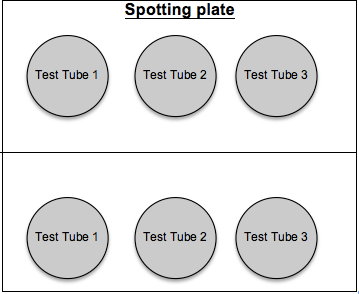 Place a piece of test tape or dip a test strip into one of each sample.Is glucose present? Check the colour against the key on the packaging.Test for starchAdd two drops of iodine to each of one sample. Is starch present? If starch is present the solution will go blue/black.Record your results.Clean up all the equipment as directed by your teacher.Results:Title: The action of the enzyme amylase on starchDiscussion:What do your results indicate about the action of the enzyme amylase on starch?What is the purpose of including test tubes 1 and 2 in the investigation?What is the purpose of holding the test tubes in your hands?Conclusion:Use your observations from this investigation to explain the change in texture and taste of the bread you ate at the start of this lesson.3 test tubes1 test tube rack1 rubber stopper to fit test tube1 x 10 mL measuring cylinder3 Pasteur pipettes or droppers3 sticky labels or a marker1 stopwatch1 spotting plate 1 dropper bottle of 1% starch solution 1 dropper bottle of 10 % glucose solution1 dropper bottle of 1% amylase solution1 dropper bottle of iodine solution3 pieces of glucose test tape or test stripsTest tubeContents1Half fill the test tube with glucose solution2Half fill the test tube with starch solution3Half fill the test tube with starch solution. Add 2 mL of amylase solution.Test tubePresent at the beginningPresent at the end1Glucose2Starch3Starch